EA Yellow Warning CardEA WARNING CARDEvent:Date:  Person Responsible: Offence: (Please tick one)Abuse of Horse………………………………………. Incorrect Behaviour…. ………………………………..Dangerous Riding.……………………………….……  Non-compliance with Protective headgear Rules …Non-compliance with applicable sport rules ……….                               Specify:Officials Name: Officials Jurisdiction: Signature of Official:Signature of Person Responsible: WARNING CARDExtract from the National Eventing Rules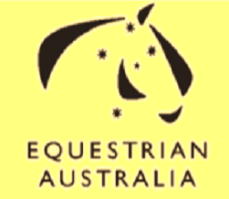 A Yellow Warning Card may be issued by an EA Official (TD, a member of the Ground Jury or Chief Steward) for the offence of a less serious nature at Events. See rule 526.1. in the National Eventing Rules and 526 in the FEI Eventing rules. The EA Official should deliver it personally to the Rider together with an explanation as to why it is being issued and the possible consequences of any further offences being committed. In the case of riders being under the age of 18 years, a Parent/Guardian must be present. The receipt of a Yellow Warning Card suspends any penalty until a new offence takes place. A Rider receiving two Yellow Warning Cards within a 12 month period for the same offence will incur an automatic disqualification from competition for four months, from the date of the second offence. There will be no right of Appeal. EA WARNING CARDEvent:Date:  Person Responsible: Offence: (Please tick one)Abuse of Horse………………………………………. Incorrect Behaviour…. ………………………………..Dangerous Riding.……………………………….……  Non-compliance with Protective headgear Rules …Non-compliance with applicable sport rules ……….                               Specify:Officials Name: Officials Jurisdiction: Signature of Official:Signature of Person Responsible: WARNING CARDExtract from the National Eventing RulesA Yellow Warning Card may be issued by an EA Official (TD, a member of the Ground Jury or Chief Steward) for the offence of a less serious nature at Events. See rule 526.1. in the National Eventing Rules and 526 in the FEI Eventing rules. The EA Official should deliver it personally to the Rider together with an explanation as to why it is being issued and the possible consequences of any further offences being committed. In the case of riders being under the age of 18 years, a Parent/Guardian must be present. The receipt of a Yellow Warning Card suspends any penalty until a new offence takes place. A Rider receiving two Yellow Warning Cards within a 12 month period for the same offence will incur an automatic disqualification from competition for four months, from the date of the second offence. There will be no right of Appeal. 